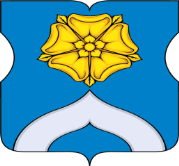 СОВЕТ ДЕПУТАТОВМУНИЦИПАЛЬНОГО ОКРУГА БОГОРОДСКОЕРЕШЕНИЕ21.03.2023  г. № 06/02О согласовании ежеквартального сводного районного календарного плана по досуговой, социально-воспитательной, физкультурно-оздоровительной и спортивной работе с населением по месту жительства на 2 квартал 2023 годаВ соответствии с пунктом 3 части 7 статьи 1 Закона города Москвы от 11 июля 2012 года № 39 «О наделении органов местного самоуправления муниципальных округов в городе Москве отдельными полномочиями города Москвы» и на основании обращения главы управы района Богородское от 15.03.2023 года № БГ-14-203/23, Совет депутатов муниципального округа Богородское решил:1. Согласовать ежеквартальный сводный районный календарный план по досуговой, социально-воспитательной, физкультурно-оздоровительной и спортивной работе с населением по месту жительства на 2 квартал 2023 года (приложение). 2. Направить настоящее решение в Департамент территориальных органов исполнительной власти города Москвы, префектуру Восточного административного округа города Москвы и управу района Богородское города Москвы в течение 3 дней со дня его принятия.3. Опубликовать настоящее решение в бюллетене «Московский муниципальный вестник»,  сетевом издании «Московский муниципальный вестник»  и разместить на официальном сайте муниципального округа   Богородское    www.bogorodskoe-mo.ru.4. Контроль за исполнением настоящего решения возложить на главу муниципального округа  Богородское Воловика К.Е.Глава муниципального округа Богородское		                                К.Е. ВоловикПриложение к решениюСовета депутатовмуниципального округа Богородскоеот 21 марта 2023 года  № 06/02Сводный районный календарный план по досуговой, социально-воспитательной,физкультурно-оздоровительной и спортивной работе с населением по месту жительствана 2 квартал 2023 годаДата проведенияНаименование мероприятияК чему приурочено мероприятиеАдрес проведения, место проведенияКол-во участниковОтветственный (ФИО полностью, телефон, организация)апрельПраздничное мероприятие «Весенние забавы»День смехаул. Ивантеевская, д. 13«Синичкин сквер»200Камилова Кристина Дмитриевна 8-926-345-85-30ГБУ г. Москвы «Окружной общественный центр имени Моссовета» территориальное управление БогородскоеапрельУрок мужестваПоддержка патриотических инициативуточняется20Носков Иван Александрович               8-977-899-34-45                            Молодежная палата района БогородскоеапрельМеждународный день детской книгиНеделя детской книги ул. Краснобогатырская, д. 21А, бульв. Рокоссовского, д. 3434Калинин Павел Алексеевич 8-999-849-61-59ГБОУ Школа № 1360апрель«Московское долголетие», направление «Психология»Мероприятие социальной адаптации для старшего населенияул. Ивантеевская, д. 25, к. 215Алексеев Сергей Сергеевич                8-916-096-00-73ГБПОУ Технологический колледж № 21 (ЦСА и ПП)апрель«В память о прошлом»Уборка памятниковбульв. Рокоссовского, д. 12,   ул. 4-я Гражданская, д. 43, корп. 315Носков Иван Александрович               8-977-899-34-45                            Молодежная палата района БогородскоеапрельПрием нормативов ГТОПлан воспитательной работы школыул. Глебовская д. 10Б120Красильникова Наталья Владимировна 8-920-462-37-14                               ГБОУ Школа № 1797апрельВсемирный день здоровьяДень создания всемирной организации здравоохраненияул. Краснобогатырская, д. 21А, ул. Андреево-Забелинская, д. 28 34Калинин Павел Алексеевич 8-999-849-61-59ГБОУ Школа № 1360апрельДни открытых дверейВ рамках профориентированной деятельностиул. 1-я Мясниковская, д. 16100Гриханова Кристина Алексеевна 8-901-189-68-08                      ГБПОУ КАИТ 20апрельКулинарный праздник – конкурс «Мамино лакомство» Пасхальная неделяул. Краснобогатырская, д. 75, к.2, Библиотека № 54, отделение детской литературы50Иванова Анна Кирилловна                       8-903-214-55-31РБОО «Общество многодетных семей «Богородское»апрельАкция по вывешиванию скворечниковПотепление, помощь животному мируул. Ивантеевская, д. 13 «Синичкин сквер»30Носков Иван Александрович               8-977-899-34-45                            Молодежная палата района БогородскоеапрельКвест-игра «Автостопом по галактике»Всемирный День авиации и космонавтикиул. Миллионная, д. 11, к. 130Камилова Кристина Дмитриевна 8-926-345-85-30ГБУ г. Москвы «Окружной общественный центр имени Моссовета» территориальное управление Богородское апрельВыставка рисунков «Первый в космосе»Всемирный День авиации и космонавтикиул. Глебовская, д. 10Б40Красильникова Наталья Владимировна 8-920-462-37-14                               ГБОУ Школа № 1797апрельПоисковая акция «Книга Памяти»День Победыул. Глебовская, д.10БАлымов пер., д. 15ул. 3-я Гражданская, д. 64ул. 1-я Гражданская, д. 9650Красильникова Наталья Владимировна 8-920-462-37-14                               ГБОУ Школа № 1797апрельКвизы, ВикториныВсемирный День авиации и космонавтикиул. Милионная, д. 5150Рожковская Наталья Николаевна   8-904-270-16-35                       ГБОУ Школа № 1795апрельДень космонавтики65 лет со дня запуска СССР первого искусственного спутника Земли ул. Краснобогатырская д. 21А, ул. Андреево-Забелинская, д. 28, бульв. Рокоссовского, д. 34,            ул. Бойцовая, д. 20,                         ул. Бойцовая, д. 25   34Калинин Павел Алексеевич 8-999-849-61-59ГБОУ Школа № 1360апрельХудожественная выставка «Поехали» Всемирный День авиации и космонавтикиул. Бойцовая, д. 24, корп. 450Носков Иван Александрович               8-977-899-34-45               Региональная общественная организация содействия гражданскому воспитанию населения «Летящая ласточка»                           апрельТурнир по вольной борьбеВсемирный День авиации и космонавтикиул. Бойцовая, д. 17 к. 3 30Изотова Оксана Николаевна,                       8-905-539-27-79                            ГБУ г. Москвы «Окружной общественный центр имени Моссовета» территориальное управление Богородскоеапрель«Московское долголетие» «Кройка и шитье»Мероприятие социальной адаптации для старшего населенияул. Ивантеевская, д. 25, к. 28Меглицкая Наталья Николаевна8-916-954-82-90ГБПОУ Технологический колледж № 21 (ЦСА и ПП)апрельСбор гуманитарной помощи для военнослужащих Помощь военнослужащим Россииул. Бойцовая, д. 24, корп. 440Носков Иван Александрович               8-977-899-34-45               Региональная общественная организация содействия гражданскому воспитанию населения «Летящая ласточка»                           апрель Всемирный день ЗемлиЗащита окружающей среды, озеленение планеты, пропаганда бережного отношения к природеул. Краснобогатырская д. 21А, ул. Андреево-Забелинская, д. 28, бульв. Рокоссовского, д. 34,            ул. Бойцовая, д. 20,                         ул. Бойцовая, д. 25   34Калинин Павел Алексеевич 8-999-849-61-59ГБОУ Школа № 1360апрельТурнир по настольному теннисуВсемирный день настольного теннисаул. Бойцовая, д. 17, корп. 330Изотова Оксана Николаевна,                       8-905-539-27-79 ГБУ г. Москвы «Окружной общественный центр имени Моссовета» территориальное управление БогородскоеапрельСоревнования по волейболу (учащиеся, учителя, родители, выпускники)Согласно плану воспитательной работыул. 1-я Гражданская, д. 9630Красильникова Наталья Владимировна                                  8-920-462-37-14                                ГБОУ Школа № 1797апрельУчастие в первенстве Любительской футбольной лиги (Восток)День здоровьяМалый Олений пер., д. 23, стр. 1 (футбольные поля академии «Спартак»)60Крылов Станислав Сергеевич             8-929-528-03-07                       Ассоциация граждан по развитию спорта, физкультуры и досуга для населения «Союзник»апрельОткрытый урок по игре на фортепианоПоддержка доступности творческих людей и направлений в районе ул. Бойцовая, д. 24, корп. 430Носков Иван Александрович               8-977-899-34-45               Региональная общественная организация содействия гражданскому воспитанию населения «Летящая ласточка»                           апрель«Веселые эстафеты»Всемирный день здоровьяул. Милионная, д. 560Рожковская Наталья Николаевна   8-904-270-16-35 ГБОУ Школа № 1795апрельСбор помощи для военнослужащихПоддержка военнослужащих Россииул. Бойцовая, д. 24, корп. 430Носков Иван Александрович               8-977-899-34-45                            Молодежная палата района БогородскоеапрельШкольный этап Чемпионата г. Москвы по баскетболуДень здоровьяул. Краснобогатырская, д. 21, бульв. Рокоссовского, д. 3434Матынов Павел Иванович8-916-545-98-27ГБОУ Школа № 1360апрельПодарок ветерану День Победыул. Глебовская, д.10БАлымов пер., д. 15ул. 3-я Гражданская, д. 64ул. 1-я Гражданская, д. 9615Красильникова Наталья Владимировна                                  8-920-462-37-14                                ГБОУ Школа № 1797апрельПраздничный концерт «В ритме танца», посвященный международному дню танцаМеждународный день танцаул. Миллионная, д. 11, к. 1150Камилова Кристина Дмитриевна 8-926-345-85-30ГБУ г. Москвы «Окружной общественный центр имени Моссовета» территориальное управление БогородскоеапрельЭкскурсия по районуПопуляризация истории районаул. 1-я Гражданская15Носков Иван Александрович               8-977-899-34-45                            Молодежная палата района БогородскоеапрельОткрытое первенство ГБОУ школы № 1360 по вольной борьбеДень здоровьябульв. Рокоссовского, д. 3434Нуров Рамис Магомедович8-926-127-88-53ГБОУ Школа № 1360апрельПервенство ГБОУ Школа № 1360 по мини-футболуДень здоровьяул. Бойцовая, д. 2534Заирбеков  Темирбек Кирзимович 8-903-002-56-85ГБОУ Школа № 1360апрельУчастие в летнем первенстве                  г. Москвы по футболу (детско-юношеские команды)День здоровьяул. 3-я Гражданская, д. 47 (стадион Спартаковец им. Н.П. Старостина)170Крылов Станислав Сергеевич             8-929-528-03-07                       Ассоциация граждан по развитию спорта, физкультуры и досуга для населения «Союзник»апрельГТО-Всероссийский комплексДень здоровьяул. Краснобогатырская, д. 21, бульв. Рокоссовского, д. 3434Заирбеков  Темирбек Кирзимович 8-903-002-56-85ГБОУ Школа № 1360апрельПрием нормативов ГТО Согласно плану воспитательной работы школыАлымов пер., д. 15120Красильникова Наталья Владимировна                                  8-920-462-37-14                                ГБОУ Школа № 1797апрельКонкурс «Кулинарный шедевр»Празднику  Весны и труда - 1 Мая ул. Бойцовая, д. 18, корп. 525Бородина Марина Владимировна  8-903-000-81-17Совета ветеранов общественной организации пенсионеров, ветеранов войны, труда, вооруженных сил и правоохранительных органов района БогородскоеапрельОрганизация и проведение праздничных, культурно-досуговых мероприятий  Праздник весны и труда – 1 Маяна территории района 30Дранкова Валентина Георгиевна  8-916-433-42-53 Совета ветеранов общественной организации пенсионеров, ветеранов войны, труда, вооруженных сил и правоохранительных органов района Богородскоеапрель«Веселые эстафеты»Всемирный день здоровья ул. Милионная, д. 560Рожковская Наталья Николаевна   8-904-270-16-35 ГБОУ Школа № 1795апрельМероприятие, посвященное Дню участников ликвидации последствий радиационных аварий и катастроф и памяти жертв этих аварий и катастрофДень участников ликвидации последствий радиационных аварий и катастроф и памяти жертв этих аварий и катастрофул. Краснобогатырская, д. 77        ( помещение Библиотеки № 74)40Региональная общественная организация по защите прав граждан, подвергшихся воздействию радиации вследствие техногенных аварий и катастроф «Союз «Чернобыль Москвы» Местное отделение СЧМ «Богородское», управа района Богородское, Общественные советники главы управы района Богородское, Образовательное учреждение (уточняется)апрельТанцевальный марафонМеждународный день танцаул. Милионная, д. 5150Рожковская Наталья Николаевна   8-904-270-16-35 ГБОУ Школа № 1795апрельГТО – Всероссийский комплексВсемирный день здоровьябульв. Рокоссовского, д. 34             ул. Краснобогатырская, д. 2134Нуров Рамис Магомедович8-926-127-88-53ГБОУ Школа № 1360апрельСбор макулатурыЗабота об экологиил. Бойцовая, д. 24, корп. 415Носков Иван Александрович               8-977-899-34-45                            Молодежная палата района БогородскоемайМитинг и торжественное возложение цветов к памятнику Маршала Советского Союза К.К. Рокоссовского, посвященные Дню ПобедыДень Победыбульв. Рокоссовского, д. 12 (сквер)50Управа района Богородское, Совет ветеранов района Богородское, Совет депутатов МО Богородское, Молодежная палата района Богородское, ГБУ г. Москвы «Окружной общественный центр имени Моссовета» территориальное управление БогородскоемайТворческий конкурс «Пробуждая сердца»День Победы ул. Миллионная, д. 11, к. 120Камилова Кристина Дмитриевна 8-926-345-85-30ГБУ г. Москвы «Окружной общественный центр имени Моссовета» территориальное управление Богородскоемай«Московское долголетие», направление «Психология»Мероприятие социальной адаптации для старшего населенияул. Ивантеевская, д. 25, к. 215Алексеев Сергей Сергеевич                8-916-096-00-73   ГБПОУ Технологический колледж № 21 (ЦСА и ПП)майДень ПобедыДень Победы в Великой отечественной войнеул. Краснобогатырская д. 21А, ул. Андреево-Забелинская, д. 28, бульв. Рокоссовского, д. 34,            ул. Бойцовая, д. 20,                         ул. Бойцовая, д. 25   34Калинин Павел Алексеевич 8-999-849-61-59ГБОУ Школа № 1360майПесни ПобедыДень Победыул. Миллионная, д. 5150Рожковская Наталья Николаевна   8-904-270-16-35  ГБОУ Школа № 1795майВозложение цветов и зажжение свеч у памятников района Богородское День Победыбульв. Рокоссовского, д. 12,            ул. 4-я Гражданская, д. 43, корп. 3 20Носков Иван Александрович          8-977-899-34-45                            Молодежная палата района БогородскоемайХудожественная выставка «Памяти предков будьте достойны»День Победыул. Бойцовая, д. 24, корп. 450Носков Иван Александрович               8-977-899-34-45               Региональная общественная организация содействия гражданскому воспитанию населения «Летящая ласточка»                           майТеатрализованный концерт, приуроченный к празднованию Дня Победы в Великой отечественной войне День Победыул. 1-я Мясниковская ул., д.16,200Гриханова Кристина Алексеевна 8-901-189-68-08   ГБПОУ КАИТ 20майОнлайн «Бессмертный полк»День ПобедыОнлайнКамилова Кристина Дмитриевна 8-926-345-85-30ГБУ г. Москвы «Окружной общественный центр имени Моссовета» территориальное управление БогородскоемайПраздничный концерт «Никто не забыт, ничто не забыто»День Победыул. Ивантеевская, д. 13  «Синичкин сквер»230Камилова Кристина Дмитриевна 8-926-345-85-30ГБУ г. Москвы «Окружной общественный центр имени Моссовета» территориальное управление БогородскоемайВозложение цветов к памятнику К.К. РокоссовскогоДень Победыбульв. Рокоссовского, д. 1220Носков Иван Александрович               8-977-899-34-45               Региональная общественная организация содействия гражданскому воспитанию населения «Летящая ласточка»                           майПраздничный концерт ко Дню .победы (подведение итогов программы «Дорога Добрых дел» и Герои нам известны») День Победыул. Ивантеевская, д. 13  «Синичкин сквер»240Камилова Кристина Дмитриевна 8-926-345-85-30ГБУ г. Москвы «Окружной общественный центр имени Моссовета» территориальное управление БогородскоемайКубок Ассоциации «Союзник» по футболу, посвященный Дню ПобедыДень Победыул. Краснобогатырская, д. 19, корп. 3 (спортивная площадка)30Крылов Станислав Сергеевич             8-929-528-03-07                       Ассоциация граждан по развитию спорта, физкультуры и досуга для населения «Союзник»майВоенно-патриотическая игра «Зарница»День Победына территории района50Ильина Татьяна Федоровна           8-916-071-64-06   Совета ветеранов общественной организации пенсионеров, ветеранов войны, труда, вооруженных сил и правоохранительных органов района БогородскоемайПринятие активного участия в праздновании Дня Победы (возложение цветов и др.)День Победына территории района 20Лукьянова Татьяна Петровна            8-916-592-02-61                   Общественные советники главы управы района Богородскоемай«Московское долголетие» «Кройка и шитье»Мероприятие социальной адаптации для старшего населенияул. Ивантеевская, д. 25, к. 28Меглицкая Наталья Николаевна   8-916-954-82-90ГБПОУ Технологический колледж № 21 (ЦСА и ПП)майКонкурс рисунков «Подвиг солдата»День Победыул. Бойцовая, д. 18, корп. 530Бородина Марина Владимировна  8-903-000-81-17Совета ветеранов общественной организации пенсионеров, ветеранов войны, труда, вооруженных сил и правоохранительных органов района БогородскоемайОрганизация и проведение праздничных, культурно-досуговых мероприятийПраздник весны и труда – 1 Маяна территории района30Дранкова Валентина Георгиевна  8-916-433-42-53 Совета ветеранов общественной организации пенсионеров, ветеранов войны, труда, вооруженных сил и правоохранительных органов района БогородскоемайОткрытый урок по игре на фортепианоПоддержка доступности творческих жителей и направлений районаул. Бойцовая, д. 24, корп. 430Носков Иван Александрович               8-977-899-34-45               Региональная общественная организация содействия гражданскому воспитанию населения «Летящая ласточка»майПрием нормативов ГТО Согласно плану воспитательной работы школыАлымов пер., д. 15120Красильникова Наталья Владимировна                                  8-920-462-37-14                                ГБОУ Школа № 1797майДни открытых дверейВ рамках профориентированной деятельностиул. 1-я Мясниковская, д. 16100Гриханова Кристина Алексеевна 8-901-189-68-08 ГБПОУ КАИТ 20майСубботник на берегу реки ЯузаОбщегородской субботникул. Краснобогатырская, д. 14 (пойма реки Яуза)20Носков Иван Александрович               8-977-899-34-45                            Молодежная палата района БогородскоемайШкольные Олимпийские игрыПоследний звонокул. Краснобогатырская д. 21, ул. Андреево-Забелинская, д. 28, бульв. Рокоссовского, д. 34,            ул. Бойцовая, д. 20,                         ул. Бойцовая, д. 25   34Мачихин Павел Александрович   8-916-548-50-51  ГБОУ Школа № 1360майТурнир по футболуДень Победыул. Игральная, д. 1, корп. 150Изотова Оксана Николаевна,                       8-905-539-27-79   ГБУ г. Москвы «Окружной общественный центр имени Моссовета» территориальное управление БогородскоемайТурнир по силовым видам спортаДень Победыул. Бойцовая, д. 17, корп. 330Изотова Оксана Николаевна,                       8-905-539-27-79   ГБУ г. Москвы «Окружной общественный центр имени Моссовета» территориальное управление БогородскоемайТурнир по мини-футболу «Весна надежд», возраст 10-14 летДень здоровьяул. Игральная, д. 1 корп. 1 (спортивная площадка)45Крылов Станислав Сергеевич             8-929-528-03-07                       Ассоциация граждан по развитию спорта, физкультуры и досуга для населения «Союзник»майСбор помощи для нуждающегося населенияПоддержка населения района Богородскоеул. Бойцовая, д. 24, корп. 430Носков Иван Александрович               8-977-899-34-45                            Молодежная палата района БогородскоемайСбор гуманитарной помощи для военнослужащих Помощь военнослужащим Россииул. Бойцовая, д. 24, корп. 440Носков Иван Александрович               8-977-899-34-45  Региональная общественная организация содействия гражданскому воспитанию населения «Летящая ласточка»майСоревнования по Ушу «Открытый ковер» на призы Ассоциации «Союзник»Окончание учебного года ул. Краснобогатырская, д. 945Крылов Станислав Сергеевич             8-929-528-03-07                       Ассоциация граждан по развитию спорта, физкультуры и досуга для населения «Союзник»майУчастие в проводимых субботниках по благоустройству районаОбщегородской субботниктерритория района Богородское20Лукьянова Татьяна Петровна            8-916-592-02-61                   Общественные советники главы управы района БогородскоемайПоследний звонок 9, 11 классыОкончание учебного годаул. Миллионная, д. 590Рожковская Наталья Николаевна   8-904-270-16-35 ГБОУ Школа № 1795майСпасибо, начальная школа  Окончание 4 классаул. Миллионная, д. 565Рожковская Наталья Николаевна   8-904-270-16-35 ГБОУ Школа № 1795май Экскурсия по районуПопуляризация истории районаул. Краснобогатырская, д. 1, с. 215Носков Иван Александрович               8-977-899-34-45                            Молодежная палата района БогородскоемайКласс-концерт (секция Контемпорари)Окончание учебного годаул. Миллионная, д. 11, корп. 150Изотова Оксана Николаевна,                       8-905-539-27-79  ГБУ г. Москвы «Окружной общественный центр имени Моссовета» территориальное управление БогородскоемайТурнир по вольной борьбеМеждународный день спортивной борьбыул. Бойцовая, д. 17, корп. 350Изотова Оксана Николаевна,                       8-905-539-27-79  ГБУ г. Москвы «Окружной общественный центр имени Моссовета» территориальное управление Богородское»майТурнир по боевым искусствам среди воспитанников организацииПоддержка спорта и здорового образа жизниул. Бойцовая, д. 24, корп. 470Носков Иван Александрович               8-977-899-34-45 Региональная общественная организация содействия гражданскому воспитанию населения «Летящая ласточка»майКласс-концерт ансамбля народного и сценического танца «Жар-Птица»Окончание учебного годаул. 1-я Мясниковская, д. 16300Камилова Кристина Дмитриевна 8-926-345-85-30ГБУ г. Москвы «Окружной общественный центр имени Моссовета» территориальное управление БогородскоемайТурнир по физическим упражнениямНачало летнего сезонаул. Краснобогатырская, д. 19, корп. 320Носков Иван Александрович               8-977-899-34-45                            Молодежная палата района БогородскоеиюньСоревнования по Ушу «Открытый ковер» на призы Ассоциации «Союзник»Окончание учебного годаул. Краснобогатырская, д. 945Крылов Станислав Сергеевич             8-929-528-03-07                       Ассоциация граждан по развитию спорта, физкультуры и досуга для населения «Союзник»июньПраздничное мероприятие «Детство-беззаботная пора»Международный день защиты детейул. Ивантеевская, д. 13 «Синичкин сквер»160Камилова Кристина Дмитриевна 8-926-345-85-30ГБУ г. Москвы «Окружной общественный центр имени Моссовета» территориальное управление БогородскоеиюньТурнир по боевым искусствам среди воспитанников организацииМеждународный день защиты детейул. Бойцовая, д. 24, корп. 470Носков Иван Александрович               8-977-899-34-45  Региональная общественная организация содействия гражданскому воспитанию населения «Летящая ласточка»июньПутешествие в страну ДетстваМеждународный день защиты детейул. Глебовская, д.10БАлымов пер., д. 15ул. 3-я Гражданская, д. 64ул. 1-я Гражданская, д. 9660Красильникова Наталья Владимировна                                  8-920-462-37-14                                ГБОУ Школа № 1797июньХудожественная выставка «Сохраним природу»День экологаул. Бойцовая, д. 24, корп. 450Носков Иван Александрович               8-977-899-34-45 Региональная общественная организация содействия гражданскому воспитанию населения «Летящая ласточка»июньДень открытых дверей групп временного пребывания «Монтессори»Окончание учебного годаул. Ивантеевская, д. 2150Носков Иван Александрович               8-977-899-34-45 Региональная общественная организация содействия гражданскому воспитанию населения «Летящая ласточка»июньТоржественное мероприятие, посвященное празднованию Дня Победы День Победыул. Андреево-Забелинская, д. 28100Бородина Марина Владимировна  8-903-000-81-17Совета ветеранов общественной организации пенсионеров, ветеранов войны, труда, вооруженных сил и правоохранительных органов района БогородскоеиюньМы рисуем наше завтраТоржественное вручение аттестатовул. Глебовская, д.10БАлымов пер., д. 15ул. 1-я Гражданская, д. 96120Красильникова Наталья Владимировна                                  8-920-462-37-14                                ГБОУ Школа № 1797июньФотоконкурс «Моя Россия» День РоссииОнлайн20Камилова Кристина Дмитриевна 8-926-345-85-30ГБУ г. Москвы «Окружной общественный центр имени Моссовета» территориальное управление БогородскоеиюньПраздничные мероприятия, посвященные Дню РоссииДень Россииул. Бойцовая, д. 18, корп. 525Ильина Татьяна Федоровна           8-916-071-64-06   Совета ветеранов общественной организации пенсионеров, ветеранов войны, труда, вооруженных сил и правоохранительных органов района БогородскоеиюньПраздничный концерт «Моя Россия» День Россииул. Ивантеевская, д. 13  «Синичкин сквер»150Камилова Кристина Дмитриевна 8-926-345-85-30ГБУ г. Москвы «Окружной общественный центр имени Моссовета» территориальное управление БогородскоеиюньСпортивный праздник «Здоровая Россия»День Россииул. Ивантеевская, д. 13  «Синичкин сквер»150Изотова Оксана Николаевна,                       8-905-539-27-79 ГБУ г. Москвы «Окружной общественный центр имени Моссовета» территориальное управление Богородское»июньТурнир по футболуНачало летнего сезонауточняется50Носков Иван Александрович               8-977-899-34-45                            Молодежная палата района БогородскоеиюньПрезидентские состязанияМеждународный день спортивной борьбыбульв. Рокоссовского, д. 34             ул. Бойцовая, д. 2534Заирбеков  Темирбек Кирзимович 8-903-002-56-85ГБОУ Школа № 1360июньМероприятия к «Дню Памяти и скорби», «Свеча памяти»К дате начала Великой отечественной войныне территории района100Ильина Татьяна Федоровна           8-916-071-64-06   Совета ветеранов общественной организации пенсионеров, ветеранов войны, труда, вооруженных сил и правоохранительных органов района БогородскоеиюньМитинг и торжественное возложение цветов к памятнику Маршала Советского Союза К.К. Рокоссовского, посвященные Дню памяти и скорбиДень Памяти и СкорбиБульвар Маршала Рокоссовского, д. 12 (сквер)50Управа района Богородское, Совет ветеранов района Богородское, Совет депутатов МО Богородское, Молодежная палата района Богородское, ГБУ г. Москвы «Окружной общественный центр имени Моссовета» территориальное управление Богородскоеиюнь«Свеча памяти» - всероссийская акция, посвященная Дню Памяти и СкорбиДень Памяти и СкорбиБульвар Маршала Рокоссовского, д. 12 (сквер)15Камилова Кристина Дмитриевна 8-926-345-85-30ГБУ г. Москвы «Окружной общественный центр имени Моссовета» территориальное управление БогородскоеиюньПросмотр кинофильма «А зори здесь тихие»День Памяти и Скорбиул. 1-я Мясниковская, д. 16100Бадалова Эрика Кадыровна            8-905-504-91-99                              ГБПОУ КАИТ 20июньПроведение торжественного митинга, посвященного празднованию Дня памяти и скорби (День начала Великой отечественной войны)День Памяти и Скорбибульвар Маршала Рокоссовского, д. 12 (сквер)80Камилова Кристина Дмитриевна 8-926-345-85-30ГБУ г. Москвы «Окружной общественный центр имени Моссовета» территориальное управление БогородскоеиюньСбор гуманитарной помощи для военнослужащихПомощь военнослужащим Россииул. Бойцовая, д. 24, корп. 4 40Носков Иван Александрович               8-977-899-34-45  Региональная общественная организация содействия гражданскому воспитанию населения «Летящая ласточка»июньОткрытый урок по игре на фортепианоПоддержка доступности творческих жителей и направлений в районеул. Бойцовая, д. 24, корп. 430Носков Иван Александрович               8-977-899-34-45  Региональная общественная организация содействия гражданскому воспитанию населения «Летящая ласточка»июньПраздничное мероприятие для жителей районаДень молодежиул. Бойцовая, д. 22, корп. 665Носков Иван Александрович               8-977-899-34-45 Региональная общественная организация содействия гражданскому воспитанию населения «Летящая ласточка»июньТурнир по шахматамДень молодежиул. Миллионная, д. 11, корп. 130Изотова Оксана Николаевна,                       8-905-539-27-79  ГБУ г. Москвы «Окружной общественный центр имени Моссовета» территориальное управление Богородское»Местные праздничные мероприятия Совета депутатов муниципального округа БогородскоеМестные праздничные мероприятия Совета депутатов муниципального округа БогородскоеМестные праздничные мероприятия Совета депутатов муниципального округа БогородскоеМестные праздничные мероприятия Совета депутатов муниципального округа БогородскоеМестные праздничные мероприятия Совета депутатов муниципального округа БогородскоеМестные праздничные мероприятия Совета депутатов муниципального округа Богородскоеапрель «Мамино лакомство» -Муниципальный округ Богородское100Аппарат Совета депутатов муниципального округа Богородское8-499-160-60-18апрель-май«Традиции Победы-весна»-Муниципальный округ Богородское200Аппарат Совета депутатов муниципального округа Богородское8-499-160-60-18